Жатка для уборки трав Grass Header 500DДля того, чтобы добиться высокой продуктивности от крупного рогатого скота, его необходимо обеспечивать зелеными кормами и зерносенажом. Отменное качество корма можно получить с помощью жатки для уборки трав Grass Header 500D, которая работает в составе агрегата с кормоуборочным комбайном и скашивает тонкостебельные культуры высотой до 1,5 м. В ходе уборки оптимальная длина среза растений даже на неровных полях достигается за счет особой конструкции: на жатке установлен механизм уравновешивания, позволяющий обеспечить надежное протекание всего процесса уборки.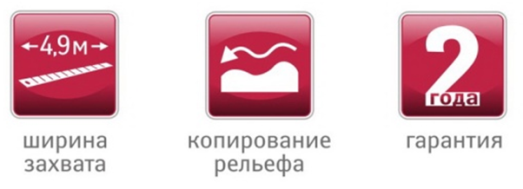 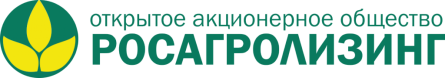 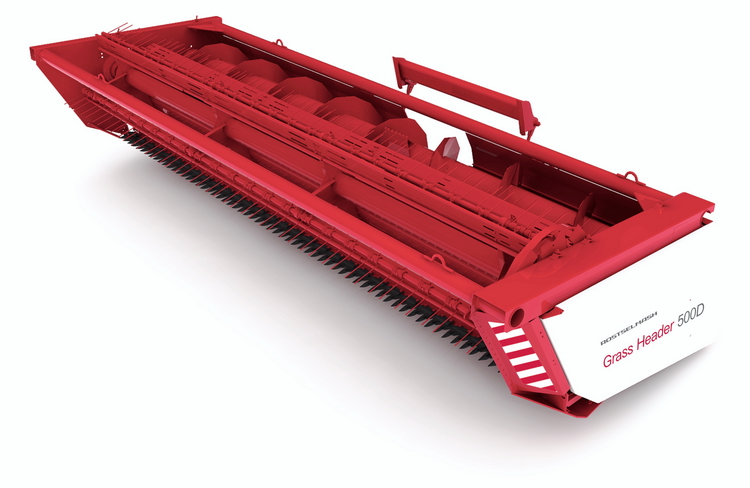 Качественные преимущества жатки для уборки трав Grass Header 500DЦЕНА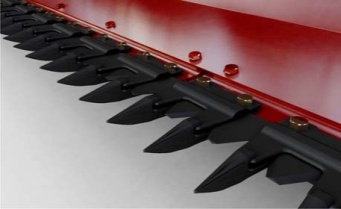 Качественный срезПоложение ножей может изменяться вверх или вниз в зависимости от условий работы – это повышает производительность жатки.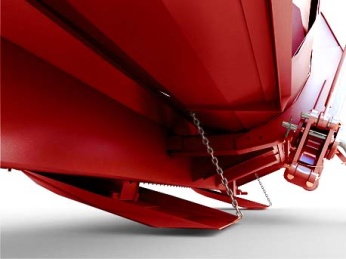 Система копирования рельефаВозможность копирования рельефа почвы гарантирует эффективное использование жатки на неровных полях.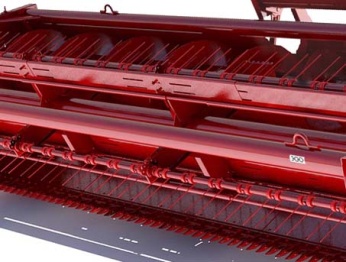 Повышенная надежностьУвеличенный диаметр трубы мотовила позволяет легко справляться с заготовкой зерносенажа и зеленого корма.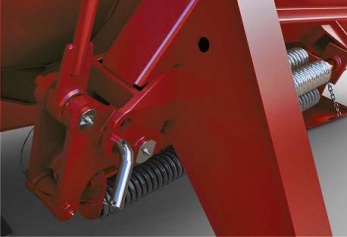 Минимум времени на обслуживаниеУдобно расположенные точки смазки, простая регулировка зазоров без проблем позволяют осуществлять текущее техническое обслуживание машины.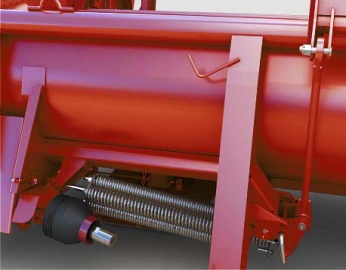 Уравновешивающий механизмКорпус имеет возможность перемещаться в поперечном направлениях.Технические характеристикиТехнические характеристикиТехнические характеристикиТехнические характеристикиМодельМСМ-100.70МСМ-100.70-02МСМ-1401.70Ширина захвата (конструкционная), мм495049504950Производительность, га/ч, до555Мотовило4-х лопастное, грабельное4-х лопастное, грабельное4-х лопастное, грабельноеВысота среза, мм, при копировании рельефа поля50±15; 100±15; 150±1550±15; 100±15; 150±1550±15; 100±15; 150±15Режущий аппаратОдноножевой сегментного типа со стальными сдвоенными пальцами открытого типа без вкладышейОдноножевой сегментного типа со стальными сдвоенными пальцами открытого типа без вкладышейОдноножевой сегментного типа со стальными сдвоенными пальцами открытого типа без вкладышейПривод ножейПланетарный редукторПланетарный редукторПланетарный редукторПлоскости среза ножейЧередование «нижняя/верхняя»Чередование «нижняя/верхняя»Чередование «нижняя/верхняя»Ход ножей, мм858585Скорость среза, ходов/мин573573656Масса, кг1800±501650±501750±50Агрегатируемый комбайнDon-680МF1300RSM 1401